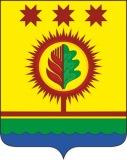 Об оценке расходных потребностей бюджета Шумерлинского муниципального округа на денежное содержание лиц, замещающих муниципальные должности и должности муниципальной службы в органах местного самоуправления Шумерлинского  муниципального округа Чувашской РеспубликиРуководствуясь Бюджетным кодексом Российской Федерации, законом Чувашской Республики от 16.11.2021 № 81 «О регулировании бюджетных правоотношений в Чувашской Республике», законом Чувашской Республики от 05.10.2007 № 62 «О муниципальной службе в Чувашской Республике», постановлением  Кабинета Министров Чувашской Республики от 25 ноября 2013 г.№ 462 "Об оценке расходных потребностей бюджетов муниципальных образований Чувашской Республики на денежное содержание лиц, замещающих муниципальные должности и должности муниципальной службы", решением Собрания депутатов Шумерлинского муниципального округа от 23.11.2021 № 2/12 «Об утверждении Положения о регулировании бюджетных правоотношений в Шумерлинском муниципальном округе Чувашской Республики», Собрание депутатов Шумерлинского муниципального округаЧувашской Республики решило:1. Установить расходные потребности бюджета Шумерлинского муниципального округа на денежное содержание лиц, замещающих муниципальные должности и должности муниципальной службы в органах местного самоуправления Шумерлинского муниципального округа Чувашской Республики, исходя из следующих значений:а) размеров должностных окладов и ежемесячного денежного поощрения лиц, замещающих муниципальные должности и должности муниципальной службы в органах местного самоуправления Шумерлинского муниципального округа Чувашской Республики, согласно приложению № 1 к настоящему решению;б) выплат ежемесячной надбавки к должностному окладу за выслугу лет лицам, замещающим муниципальные должности, и ежемесячной надбавки к должностному окладу за выслугу лет на муниципальной службе лицам, замещающим должности муниципальной службы, в размерах, предусмотренных пунктом 1 части 2 статьи 11 Закона Чувашской Республики от 05.10.2007 № 62 «О муниципальной службе в Чувашской Республике»;в) выплат ежемесячной надбавки к должностному окладу за особые условия лицам, замещающим муниципальные должности, и ежемесячной надбавки к должностному окладу за особые условия муниципальной службы лицам, замещающим должности муниципальной службы в органах местного самоуправления Шумерлинского муниципального округа, в следующих размерах:по лицам, замещающим муниципальные должности, и по высшей группе должностей муниципальной службы - от 150 до 200 процентов должностного оклада;по главной группе должностей муниципальной службы - от 120 до 150 процентов должностного оклада;по ведущей группе должностей муниципальной службы - от 90 до 120 процентов должностного оклада;по старшей группе должностей муниципальной службы - от 60 до 90 процентов должностного оклада;по младшей группе должностей муниципальной службы - до 60 процентов должностного оклада;г) размеров ежемесячных выплат за классный чин муниципального служащего в соответствии с присвоенными им классными чинами муниципальных служащих согласно приложению № 2 к настоящему решению;д) ежемесячной процентной надбавки к должностному окладу за работу со сведениями, составляющими государственную тайну, - в размере и порядке, определяемых в соответствии с законодательством Российской Федерации;е) формирования расходов на фонд оплаты труда лиц, замещающих муниципальные должности и должности муниципальной службы в органах местного самоуправления Шумерлинского муниципального округа, за счет средств, направляемых для выплаты (в расчете на год):должностных окладов – в размере 12 должностных окладов;дополнительных выплат:ежемесячного денежного поощрения – в размере до 22 должностных окладов;ежемесячной надбавки к должностному окладу за выслугу лет – в размере трех должностных окладов;ежемесячной надбавки к должностному окладу за особые условия службы – в размере 14 должностных окладов;ежемесячной выплаты за классный чин муниципального служащего - в размере четырех должностных окладов;ежемесячной процентной надбавки к должностному окладу за работу со сведениями, составляющими государственную тайну, - в размере полутора должностных окладов;премии за выполнение особо важных и сложных заданий - в размере двух должностных окладов;единовременной выплаты при предоставлении ежегодного оплачиваемого отпуска и материальной помощи – в размере трех должностных окладов.2. С 30 декабря 2021 года признать утратившими силу:решение Собрания депутатов Шумерлинского района от  16.10.2020 № 3/1 "Об оценке расходных потребностей бюджета Шумерлинского района на денежное содержание лиц, замещающих должности муниципальной службы в органах местного самоуправления Шумерлинского района Чувашской Республики";решение Собрания депутатов Шумерлинского района от  30.12.2011 № 18/2  "Об оценке расходных потребностей бюджета Шумерлинского района на денежное содержание лиц, замещающих должности муниципальной службы в администрации Шумерлинского района Чувашской Республики";решение Собрания депутатов Шумерлинского района от  29.04.2011 № 10/4 "Об оценке расходных потребностей бюджета Шумерлинского района на денежное содержание лиц, замещающих должности муниципальной службы в администрации Шумерлинского района Чувашской Республики";решение Собрания депутатов Большеалгашинского сельского поселения Шумерлинского района от 13.11.2012 № 27/2 "Об оценке расходных потребностей бюджета Большеалгашинского сельского поселения Шумерлинского района на денежное содержание лиц, замещающих муниципальную должность и должности муниципальной службы в администрации Большеалгашинского сельского поселения Шумерлинского района Чувашской Республики";решение Собрания депутатов Большеалгашинского сельского поселения Шумерлинского района от 21.12.2017 № 37/3 «О внесении изменений в решение Собрания депутатов Большеалгашинского сельского поселения Шумерлинского района от 05.12.2013 № 38/3 «Об оценке расходных потребностей бюджета Большеалгашинского сельского поселения Шумерлинского района на денежное содержание лиц, замещающих муниципальную должность и должности муниципальной службы в администрации Большеалгашинского сельского поселения Шумерлинского района Чувашской Республики»»;решение Собрания депутатов Большеалгашинского сельского поселения Шумерлинского района от 19.10.2020 № 3/1 "Об оценке расходных потребностей бюджета Большеалгашинского сельского поселения Шумерлинского района на денежное содержание лиц, замещающих муниципальную должность и должности муниципальной службы в администрации Большеалгашинского сельского поселения Шумерлинского района Чувашской Республики";решение Собрания депутатов Егоркинского сельского поселения Шумерлинского района от 19.05.2011 № 7/1 "Об оценке расходных потребностей бюджета Егоркинского сельского поселения Шумерлинского района на денежное содержание лиц, замещающих муниципальную должность и должности муниципальной службы в администрации Егоркинского сельского поселения Шумерлинского района Чувашской Республики";решение Собрания депутатов Егоркинского сельского поселения Шумерлинского района от 15.12.2011 № 12/1 "О внесении изменений в решение Собрания депутатов Егоркинского сельского поселения Шумерлинского района от 19.05.2011 № 7/1 «Об оценке расходных потребностей бюджета Егоркинского сельского поселения Шумерлинского района на денежное содержание лиц, замещающих муниципальную должность и должности муниципальной службы в администрации Егоркинского сельского поселения Шумерлинского района Чувашской Республики»";решение Собрания депутатов Егоркинского сельского поселения Шумерлинского района от 09.11.2012 № 24/3 "Об оценке расходных потребностей бюджета Егоркинского сельского поселения Шумерлинского района на денежное содержание лиц, замещающих муниципальную должность и должности муниципальной службы в администрации Егоркинского сельского поселения Шумерлинского района Чувашской Республики";решение Собрания депутатов Егоркинского сельского поселения Шумерлинского района от 21.10.2019 № 63/1 "О внесении изменений в решение Собрания депутатов Егоркинского сельского поселения Шумерлинского района от 05.12. 2013г. № 38/4 «Об оценке расходных потребностей бюджета Егоркинского сельского поселения Шумерлинского района на денежное содержание лиц, замещающих муниципальную должность и должности муниципальной службы в администрации Егоркинского сельского поселения Шумерлинского района Чувашской Республики»";решение Собрания депутатов Егоркинского сельского поселения Шумерлинского района от 09.10.2020 № 2/3 "Об оценке расходных потребностей бюджета Егоркинского сельского поселения Шумерлинского района на денежное содержание лиц, замещающих муниципальную должность и должности муниципальной службы в администрации Егоркинского сельского поселения Шумерлинского района Чувашской Республики";решение Собрания депутатов Краснооктябрьского сельского поселения Шумерлинского района от 28.11.2013 № 37/2 "Об оценке расходных потребностей бюджета Краснооктябрьского сельского поселения Шумерлинского района на денежное содержание лиц, замещающих муниципальную должность и должности муниципальной службы в администрации Краснооктябрьского сельского поселения Шумерлинского района Чувашской Республики"; решение Собрания депутатов Краснооктябрьского сельского поселения Шумерлинского района от 29.04.2016 № 10/4 "О внесении изменений в решение Собрания депутатов Краснооктябрьского сельского поселения Шумерлинского района от 28.11.2013 № 37/2 «Об оценке расходных потребностей бюджета Краснооктябрьского сельского поселения Шумерлинского района на денежное содержание лиц, замещающих муниципальную должность и должности муниципальной службы в администрации Краснооктябрьского сельского поселения Шумерлинского района Чувашской Республики»"; решение Собрания депутатов Краснооктябрьского сельского поселения Шумерлинского района от 20.06.2016 № 12/2 "О внесении изменений в решение Собрания депутатов Краснооктябрьского сельского поселения Шумерлинского района от 29.04.2016 № 10/4 «Об оценке расходных потребностей бюджета Краснооктябрьского сельского поселения Шумерлинского района на денежное содержание лиц, замещающих муниципальную должность и должности муниципальной службы в администрации Краснооктябрьского сельского поселения Шумерлинского района Чувашской Республики»"; решение Собрания депутатов Краснооктябрьского сельского поселения Шумерлинского района от 16.10.2020 № 3/1 "Об оценке расходных потребностей бюджета Краснооктябрьского сельского поселения Шумерлинского района на денежное содержание лиц, замещающих муниципальную должность и должности муниципальной службы в администрации Краснооктябрьского сельского поселения Шумерлинского района Чувашской Республики"; решение Собрания депутатов Магаринского сельского поселения Шумерлинского района от 16.10.2020 № 2/2 "Об оценке расходных потребностей бюджета Магаринского сельского поселения Шумерлинского района на денежное содержание лиц, замещающих муниципальную должность и должности муниципальной службы в администрации Магаринского сельского поселения Шумерлинского района Чувашской Республики";решение Собрания депутатов Нижнекумашкинского сельского поселения Шумерлинского района от 19.10.2020 № 2/2 "Об оценке расходных потребностей бюджета Нижнекумашкинского сельского поселения Шумерлинского района на денежное содержание лиц, замещающих муниципальную должность и должности муниципальной службы в администрации Нижнекумашкинского сельского поселения Шумерлинского района Чувашской Республики";решение Собрания депутатов Русско-Алгашинского сельского поселения Шумерлинского района от 17.05.2011 № 7/1 "Об оценке расходных потребностей бюджета Русско-Алгашинского сельского поселения Шумерлинского района на денежное содержание лиц, замещающих муниципальную должность и должности муниципальной службы в администрации Русско-Алгашинского сельского поселения Шумерлинского района Чувашской Республики";решение Собрания депутатов Русско-Алгашинского сельского поселения Шумерлинского района от 12.07.2013 № 31/2 "О внесении изменений в решение Собрания депутатов Русско-Алгашинского сельского поселения Шумерлинского района от 20.11.2012 № 24/3 «Об оценке расходных потребностей бюджета Русско-Алгашинского сельского поселения Шумерлинского района на денежное содержание лиц, замещающих муниципальную должность и должности муниципальной службы в администрации Русско-Алгашинского сельского поселения Шумерлинского района Чувашской Республики»";решение Собрания депутатов Русско-Алгашинского сельского поселения Шумерлинского района от 22.12.2017 № 35/3 "О внесении изменений в решение Собрания депутатов Русско-Алгашинского сельского поселения Шумерлинского района от 05.12. 2013 № 39/3 «Об оценке расходных потребностей бюджета Русско-Алгашинского сельского поселения Шумерлинского района на денежное содержание лиц, замещающих муниципальную должность и должности муниципальной службы в администрации Русско-Алгашинского сельского поселения Шумерлинского района Чувашской Республики»";решение Собрания депутатов Русско-Алгашинского сельского поселения Шумерлинского района от 16.10.2020 № 2/2 "Об оценке расходных потребностей бюджета Русско-Алгашинского сельского поселения Шумерлинского района на денежное содержание лиц, замещающих муниципальную должность и должности муниципальной службы в администрации Русско-Алгашинского сельского поселения Шумерлинского района Чувашской Республики";решение Собрания депутатов Торханского сельского поселения Шумерлинского района от 16.10.2020 № 2/2 "Об оценке расходных потребностей бюджета Торханского сельского поселения Шумерлинского района на денежное содержание лиц, замещающих муниципальную должность и должности муниципальной службы в администрации Торханского сельского поселения Шумерлинского района Чувашской Республики";решение Собрания депутатов Туванского сельского поселения Шумерлинского района от 16.10.2020 № 2/2 "Об оценке расходных потребностей бюджета Туванского сельского поселения Шумерлинского района на денежное содержание лиц, замещающих муниципальную должность и должности муниципальной службы в администрации Туванского сельского поселения Шумерлинского района Чувашской Республики";решение Собрания депутатов Ходарского сельского поселения Шумерлинского района от 28.11.2012 № 23/1 "Об оценке расходных потребностей бюджета Ходарского сельского поселения Шумерлинского района на денежное содержание лиц, замещающих муниципальную должность и должности муниципальной службы в администрации Ходарского сельского поселения Шумерлинского района Чувашской Республики";решение Собрания депутатов Ходарского сельского поселения Шумерлинского района от 16.10.2020 № 2/2  "Об оценке расходных потребностей бюджета Ходарского сельского поселения Шумерлинского района на денежное содержание лиц, замещающих муниципальную должность и должности муниципальной службы в администрации Ходарского сельского поселения Шумерлинского района Чувашской Республики";решение Собрания депутатов Шумерлинского сельского поселения Шумерлинского района от 29.12.2011 № 12/4 "О внесении изменений в решение Собрания депутатов Шумерлинского сельского поселения Шумерлинского района от 17.05.2011 г. № 6/2 «Об оценке расходных потребностей бюджета Шумерлинского сельского поселения Шумерлинского района на денежное содержание лиц, замещающих муниципальную должность и должности муниципальной службы в администрации Шумерлинского сельского поселения Шумерлинского района Чувашской Республики»";решение Собрания депутатов Шумерлинского сельского поселения Шумерлинского района от 16.10.2020 № 2/1 "Об оценке расходных потребностей бюджета Шумерлинского сельского поселения Шумерлинского района на денежное содержание лиц, замещающих муниципальную должность и должности муниципальной службы в администрации Шумерлинского сельского поселения Шумерлинского района Чувашской Республики";решение Собрания депутатов Юманайского сельского поселения Шумерлинского района от 13.10.2020 № 1/9  "Об оценке расходных потребностей бюджета Юманайского сельского поселения Шумерлинского района на денежное содержание лиц, замещающих муниципальную должность и должности муниципальной службы в администрации Юманайского сельского поселения Шумерлинского района Чувашской Республики".3. Настоящее решение вступает в силу после официального опубликования в издании «Вестник Шумерлинского района» и распространяется на правоотношения, возникшие с 30 декабря 2021 года.4. Настоящее решение подлежит размещению на официальном сайте Шумерлинского муниципального округа в сети «Интернет».Председатель Собрания депутатов Шумерлинского муниципального округа   Чувашской Республики                                                                                   Б.Г. ЛеонтьевГлава Шумерлинского муниципального округа                                              Л.Г. РафиновЧувашской РеспубликиПриложение № 1к решению Собрания депутатов Шумерлинского муниципального округа от  04.02.2022 № 6/1Размеры должностных окладов и ежемесячного денежного поощрения лиц, замещающих муниципальные должности и должности муниципальной службы в органах местного самоуправления Шумерлинского муниципального округа Чувашской РеспубликиПриложение № 2к решению Собрания депутатов Шумерлинского муниципального округа от  04.02.2022 № 6/1Размеры ежемесячных выплат за классный чинмуниципального служащегоЧĂВАШ РЕСПУБЛИКИЧУВАШСКАЯ РЕСПУБЛИКАÇĚМĚРЛЕ МУНИЦИПАЛЛĂОКРУГĔН ДЕПУТАТСЕН ПУХĂВĚЙЫШĂНУ04.02.2022  6/1 №Çемěрле хулиСОБРАНИЕ ДЕПУТАТОВШУМЕРЛИНСКОГО МУНИЦИПАЛЬНОГО ОКРУГАРЕШЕНИЕ04.02.2022  6/1 город ШумерляНаименование должностиДолжностной оклад (рублей в месяц)Размер ежемесячного денежного поощрения (должностных окладов)Раздел 1. Исполнительно-распорядительные органы местного самоуправленияРаздел 1. Исполнительно-распорядительные органы местного самоуправленияРаздел 1. Исполнительно-распорядительные органы местного самоуправленияГлава муниципального округа 235940,5Первый заместитель главы администрации муниципального округа90572,4Заместитель главы администрации муниципального округа86752,2Управляющий делами администрации муниципального округа77812,1Начальник управления  администрации муниципального округа76542,1Начальник территориального отдела администрации муниципального округа74222,2Начальник отдела администрации муниципального округа74222,1Заместитель начальника отдела администрации муниципального округа70761,8Заведующий сектором70761,7Главный специалист – эксперт62621,5Ведущий специалист – эксперт57981,5Специалист – эксперт53341,5Старший специалист  1 разряда53341Наименование классного чинаРазмер выплаты    
(рублей в месяц)Действительный муниципальный советник 1 класса2233Действительный муниципальный советник 2 класса2083Действительный муниципальный советник 3 класса1935Муниципальный советник 1 класса1711Муниципальный советник 2 класса1564Муниципальный советник 3 класса1415Советник муниципальной службы 1 класса1342Советник муниципальной службы 2 класса1116Советник муниципальной службы 3 класса969Референт муниципальной службы 1 класса894Референт муниципальной службы 2 класса746Референт муниципальной службы 3 класса669Секретарь муниципальной службы 1 класса522Секретарь муниципальной службы 2 класса448Секретарь муниципальной службы 3 класса372